АДМИНИСТРАЦИЯ НОВОЛАБИНСКОГО СЕЛЬСКОГО ПОСЕЛЕНИЯ УСТЬ-ЛАБИНСКОГО  РАЙОНА П О С Т А Н О В Л Е Н И Еот  ________ 2015 года                                                                                 № ____станица НоволабинскаяОб уполномоченном органе по ведению учета граждан нуждающихся в предоставлении жилых помещений по договорам найма жилых помещений жилищного фонда социального использованияВ соответствии с пунктом 3.1 статьи 14, со статьей 91.13 Жилищного кодекса Российской Федерации, руководствуясь Уставом Новолабинского сельского поселения Усть-Лабинского района, п о с т а н о в л я ю:1. Определить общий отдел администрации Новолабинского сельского поселения Усть-Лабинского района уполномоченным органом по ведению учета граждан нуждающихся в предоставлении жилых помещений по договорам найма жилых помещений жилищного фонда социального использования на территории Новолабинского сельского поселения Усть-Лабинского района.2. Контроль за исполнением настоящего постановления возложить на главу Новолабинского сельского поселения Усть-Лабинского района А.Э.Саремата.3. Настоящее постановление вступает в силу с момента его подписания.   Глава Новолабинского сельского поселения Усть-Лабинского района                                             А.Э. Саремат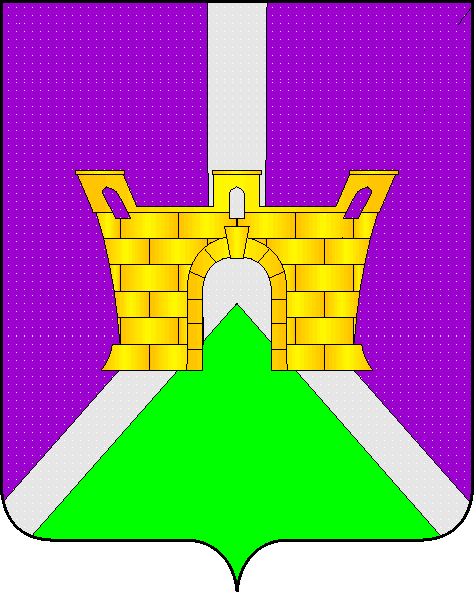 